Уважаемые коллеги!В целях организации дополнительной витаминизации в рамках мероприятий по организации бесплатного горячего питания учащихся начальных классов, для снижения заболеваемости обучающихся, в соответствии с разъяснениями Министерства просвещения Российской Федерации от 29.07.2021 № АН-1466/09 о направлениях использования экономии средств субсидии из федерального бюджета бюджетам субъектов Российской Федерации на организацию бесплатного горячего питания обучающихся, получающих начальное общее образование, в том числе на наполнение предоставляемого рациона питания, с письмом Управления Федеральной службы по надзору в сфере защиты прав потребителей и благополучия человека по Самарской области 
«О согласовании списка дополнительных продуктов питания» рекомендуем использовать ежедневно следующие продукты питания:1 день – яблоко, сок (морс);2 день – апельсин, сок (морс);3 день – груша (1/2 часть), сок (морс);4 день – банан, сок (морс);5 день – яблоко, сок (морс);6 день – апельсин, сок (морс).Приложение: на ____ л. в 1 экз.Богатырева 3336414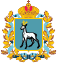 МИНИСТЕРСТВООБРАЗОВАНИЯ И НАУКИСАМАРСКОЙ ОБЛАСТИ443099, г. Самара,ул. А. Толстого, 38/16Телефон: (846) 332-11-07, факс: 332-04-59E-mail: main@samara.edu.ru _________________№ __________________________________________________МИНИСТЕРСТВООБРАЗОВАНИЯ И НАУКИСАМАРСКОЙ ОБЛАСТИ443099, г. Самара,ул. А. Толстого, 38/16Телефон: (846) 332-11-07, факс: 332-04-59E-mail: main@samara.edu.ru _________________№ __________________________________________________Руководителямтерриториальных управленийминистерства образования и науки Самарской областиРуководителям департаментов образования администрации г.о. Самара и администрации г.о. ТольяттиЗаместитель министра О.Г.Лысикова